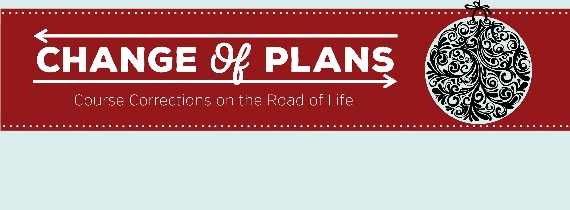 Lasting JoyLuke 1:26-56, Pg. 779, 780How could I experience the joy of Christmas year round?Stages of Mary’s Journey:God sees in Mary what she doesn't see in herselfGod comes with a plan for MaryMary makes a choice to believe GodMary lives out the plan in joy and worship When I make the choice to agree with how God sees me and what he has for me, I experience ongoing joy in my life. 